Załącznik nr 9WZÓR EMBLEMATU IMIENNEGO FUNKCJONARIUSZARysunek 1. Emblemat imienny do umundurowania wyjściowego i galowego ma kształt prostokąta o szerokości 15  mm i długości dostosowanej do liczby liter w nazwisku. Napis składa się z pierwszej litery imienia, kropki oraz nazwiska funkcjonariusza. Wysokość liter wynosi 5 mm, grubość – 1 mm. Funkcjonariusze użytkujący umundurowanie wyjściowe 
i galowe typu Wojsk Lądowych noszą emblemat imienny koloru zielonego z napisem 
w kolorze złotym, natomiast funkcjonariusze użytkujący umundurowanie typu Sił Powietrznych i Marynarki Wojennej – w kolorze czarnym z napisem w kolorze srebrnym.Rysunek 2. Emblemat imienny do umundurowania służbowego ma kształt prostokąta 
o szerokości 25 mm i długości dostosowanej do liczby liter w nazwisku. Napis na emblemacie składa się z pierwszej litery imienia, kropki oraz nazwiska funkcjonariusza. Wysokość liter wynosi 8,5 mm, grubość – 1mm. Emblemat dla funkcjonariuszy pełniących służbę 
w Komendzie Głównej Straży Granicznej, w Biurze Spraw Wewnętrznych Straży Granicznej Straży Granicznej, w ośrodkach szkolenia Straży Granicznej, w ośrodkach Straży Granicznej, w oddziałach Straży Granicznej, a w Morskim Oddziale Straży Granicznej tylko dla funkcjonariuszy pełniących służbę w placówkach Straży Granicznej, z napisem wykonanym metodą haftu komputerowego w kolorze czarnym na tkaninie barwionej na kolor oliwkowy, w Morskim Oddziale Straży Granicznej, z wyjątkiem funkcjonariuszy pełniących służbę 
w placówkach Straży Granicznej, z napisem wykonanym metodą haftu komputerowego 
w kolorze złotym na tkaninie barwionej na kolor granatowy.Rysunek 3. Emblemat imienny do umundurowania polowego ma kształt prostokąta 
o szerokości 25 mm i długości dostosowanej do liczby liter w nazwisku. Napis na emblemacie składa się z pierwszej litery imienia, kropki oraz nazwiska funkcjonariusza. Wysokość liter wynosi 8,5 mm, grubość – 1 mm. Wykonany metodą haftu komputerowego z napisem 
w kolorze czarnym na tkaninie barwionej na kolor oliwkowy z nadrukiem maskującym.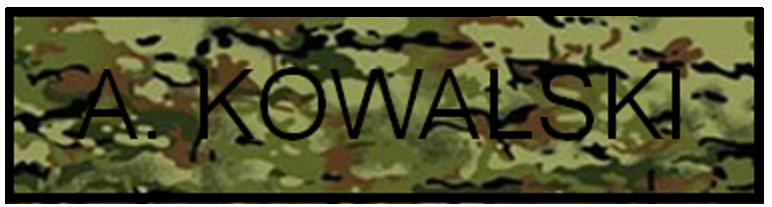 